Centrum voľného času v Gelnici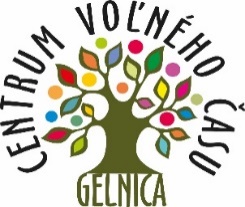 V Ý S L E D K O V Á   L I S T I N Aokresného kola vo florbale žiakov ZŠ Dátum: 27. 11. 2023								Počet zúčastnených škôl: 10		 Miesto: ZŠ Kluknava								Počet účastníkov: 100 / 14SKUPINA A:Švedlár	-	Jaklovce	2:2				OGY Gelnica	-	Helcmanovce	1:1Švedlár	-	Kluknava	3:1				Jaklovce	-	OGY Gelnica	1:2Kluknava	-	Helcmanovce	2:0				OGY Gelnica	-	Švedlár	3:1Jaklovce	-	Helcmanovce	2:2				OGY Gelnica	-	Kluknava	2:0Helcmanovce	-	Švedlár	3:1				Kluknava	-	Jaklovce	4:2SKUPINA B:Margecany	-	V. Folkmar	5:0				Prakovce	-	Smolník	7:0Margecany	-	Gelnica	3:0				V. Folkmar	-	Prakovce	0:2Gelnica	-	Smolník	7:1				Prakovce	-	Margecany	2:4V. Folkmar	-	Smolník	3:0				Prakovce	-	Gelnica	0:5Smolník	-	Margecany	1:12				Gelnica	-	V. Folkmar	8:0SEMIFINÁLE:	Kluknava	-	Margecany	0:5		OGY Gelnica	-	ZŠ Gelnica	0:4	O 3. MIESTO:	Kluknava	-	OGY Gelnica	1:0FINÁLE:		ZŠ Gelnica	-	Margecany	1:0											       Mgr. Kamil PetríkDo krajského kola postupuje: ZŠ Hlavná 121, 056 01 Gelnica			             	            CVČ Gelnica„ A “KLJAOGYHEŠVSkóreBodyPoradieKLxxx4:20:22:01:37:74II.JA2:4xxx1:22:22:27:102V.OGY2:02:1xxx1:13:18:37I.HE0:22:21:1xxx3:16:64III.ŠV3:12:21:31:3xxx7:93IV.„ B “GLVFPRSMMGSkóreBodyPoradieGLxxx8:05:07:10:320:46II.VF0:8xxx0:23:00:53:152IV.PR0:52:0xxx7:02:411:94III.SM1:70:30:7xxx1:122:290V.MG3:05:04:212:1xxx24:38I.